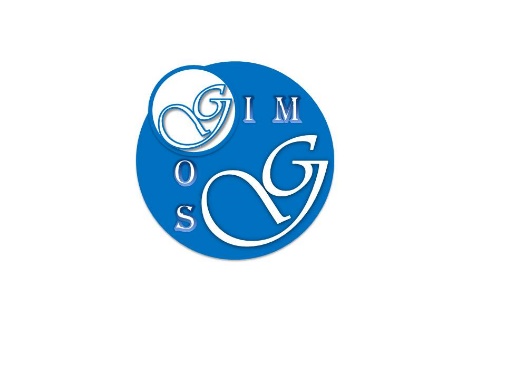 REPUBLIKA HRVATSKALičko-senjska županijaGIMNAZIJA GOSPIĆGospić, Budačka 24Tel. 053-572-001, 053-560-232Fax. 053-573-288OIB 06519356648e-mail: ured@gimnazija-gospic.skole.hr						Klasa:   406-01/21-01-03						Urbroj:  2125-34-01-21-03		        				U Gospiću, 3. siječnja 2022.g._________________________________________________________________________________________Naručitelj donosiO D L U K UO PONIŠTENJU POSTUPKA JAVNE NABAVE JN-1/22Podaci o naručitelju:			GIMNAZIJA GOSPIĆ,  53000 Gospić, Budačka ulica 24					OIB: 06519356648Vrsta provedenog postupka:		Jednostavna nabavaZakonska osnova:			Čl. 12. st.1. tč. 1. Zakona o javnoj nabaviEvidencijski broj postupka:		JN-1/22Predmet nabave:			Nabava  lož ulja ekstra lakoProcijenjena vrijednost nabave:		200.000,00 kn ( bez PDV-a)Razlozi za poništenje postupka:	iskazana količina u Troškovniku od 50.000,00 kn prelazi procijenjenu cijena  od  200.000,00 kn ( bez PDV-a )  i iznos osiguranih sredstava za nabavu, te se raspisujei novi Poziv sa usklađenim količinama i procijenjenom cijenom  Ravnatelj  Gimnazije Gospić:           Josip Štamapr, prof.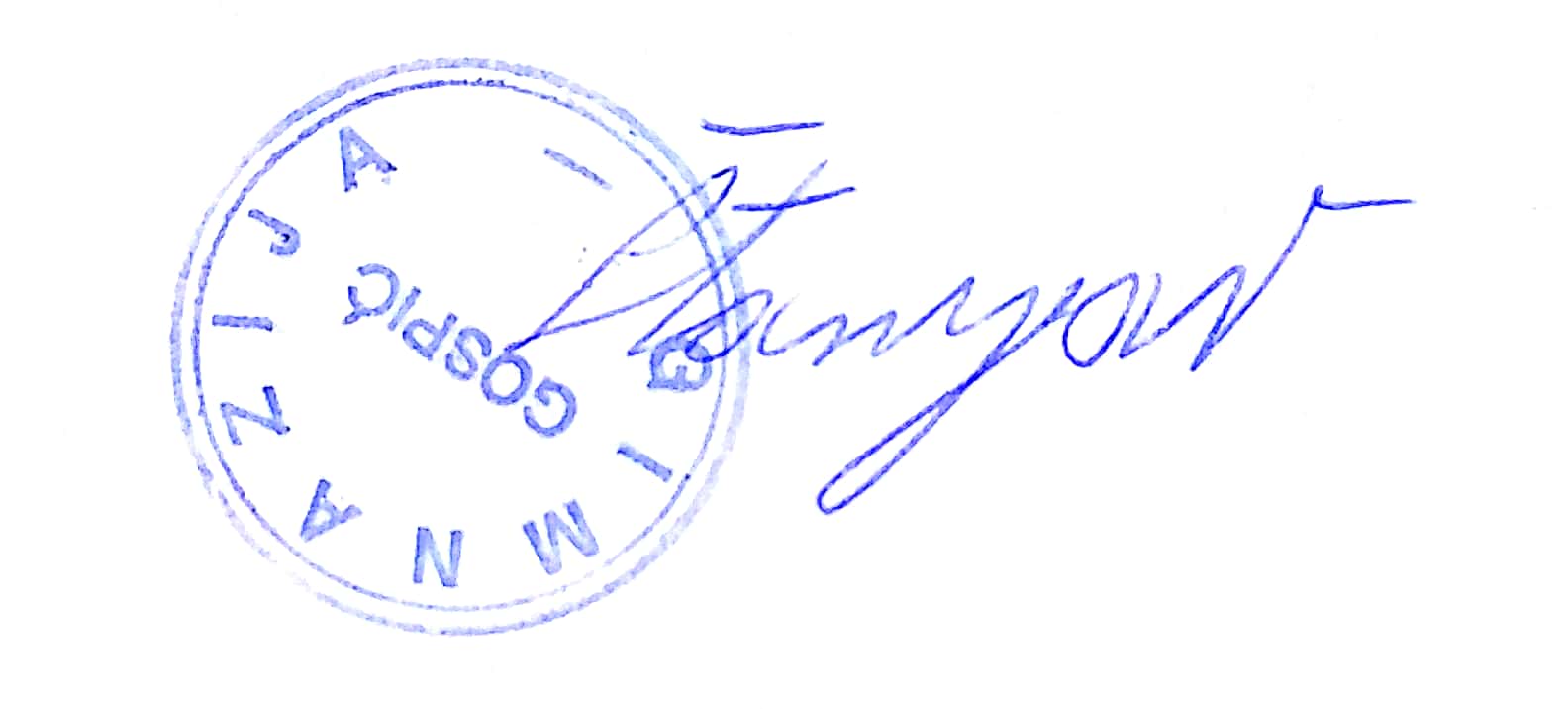 Dostaviti:Članovima PovjerenstvaOglasna pločaPismohrana